Turnaj Milana Šmehýla 4.ročníkKategória - Muži ObFZ Žilina : Miesto bude upresnené v nasledujúcej ÚS. 24. alebo 25. 6.2023Účasť družstiev podľa rozpisu súťaže.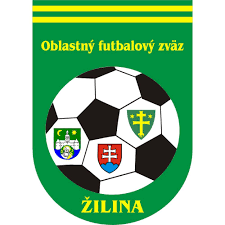 Začiatok turnaja:	9,00 hod.		 Ukončenie turnaja:	15,50 hod.Muži:	Hrací čas-2x35 min.		Prestávka: 5 min.V prípade nerozhodného výsledku hneď pokračujú kopy zo značky pokutového kopu 5x jedno družstvo.Harmonogram zápasov	8,30              Porada vedúcich	      8,45              Zahájenie turnaja    Zápas                 muži:	   9,00 – 10,20		víťaz II.tr. –  víťaz III.tr.Zápas                 muži:          10,25 – 11,45		víťaz I.tr.- 2 postupujúci z III. tr.                                                11,45 – 12,45                   obed. prestávkaZápas                  muži:          12,50 – 14,10		 3 – 4 miestoZápas:                 muži:           14,15 – 15,35                    1 - 2 miesto	    15,40                odovzdanie cienUkončenie turnaja: 15,50 hod.